REGULAMIN UCZELNIANEGO KONKURSU JĘZYKA ANGIELSKIEGO DLA STUDENTÓW KPU W KROŚNIE W ROKU 2021HOW WILL COVID-19 CHANGE OUR LIVESI. Postanowienia ogólne§1Niniejszy Regulamin określa w szczególności cele i warunki uczestnictwa w Konkursie 
pt. HOW WILL COVID-19 CHANGE OUR LIVES oraz zasady organizacji tego konkursu
 i sposób wyłaniania jego zwycięzców.§2Konkurs jest organizowany przez Studium Języków Obcych przy Karpackiej Państwowej Uczelni w Krośnie, zwanym dalej SJO przy KPU w Krośnie.§3Uczestnikami konkursu mogą być wyłącznie studenci kierunków studiów stacjonarnych 
i niestacjonarnych Karpackiej Państwowej Uczelni w Krośnie, z zastrzeżeniem ust. 2W konkursie nie mogą brać udziału studenci filologii angielskiej, edukacji wczesnoszkolnej z językiem angielskim, marketingu internetowego oraz innych kierunków, na których językiem wykładowym jest język angielski oraz absolwenci tych kierunków posiadający obecnie status studenta KPU w Krośnie.§4Postępowanie konkursowe przeprowadza Komisja Konkursowa powołana przez Kierownika SJO przy KPU w Krośnie.II. Cele konkursu§5Celem konkursu jest wspieranie i rozwijanie twórczych uzdolnień oraz zainteresowań studentów KPU w Krośnie w zakresie znajomości języka angielskiego, mobilizowanie ich do samodzielneji systematycznej pracy oraz promowanie ich osiągnięć.III. Przebieg konkursu                                                             §6Uczestnik zgłaszający się do konkursu przygotowuje samodzielnie krótką, maksymalnie 2-minutową prezentację w języku angielskim, której celem jest przedstawienie wizji przyszłości po zakończeniu pandemii COVID-19, z uwzględnieniem zmian w obrębie kierunku, będącego przedmiotem studiów.Prezentacja, o której mowa w punkcie 1  musi być dziełem autorskim, oryginalnym
 i nigdzie wcześniej nie publikowanym i nie przedstawianym publicznie. Nie może zawierać treści obraźliwych, niezgodnych z prawem,  ani wizerunku osób innych niż uczestnik konkursu. Prezentacje nie spełniające wymagań określonych w zdaniu poprzednim nie podlegają ocenie i mogą być usunięte z linku Organizatora. Odpowiedzialność za treść przesłanych prezentacji spoczywa na Uczestniku.Celem zgłoszenia do udziału w konkursie uczestnik  przesyła zgłoszenie drogą mailową a następnie zamieszcza plik z prezentacją na udostępnionym przez uczelnię linku według zasad wskazanych w punktach  4 i 5 poniżej.Uczestnik na adres mailowy:sjo@kpu.krosno.pl. przesyła mail zgłoszeniowy opatrzony tytułem: HOW WILL COVID-19 CHANGE OUR LIVES do którego załącza:opatrzony własnoręcznym podpisem skan oświadczenia dot, ochrony danych osobowych i warunków wykorzystania utworu, stanowiący załącznik nr 1 do niniejszego regulaminu,opatrzoną własnoręcznym podpisem skan klauzuli informacyjnej stanowiący załącznik nr 2 do niniejszego regulaminu.W mailu zwrotnym uczestnik otrzyma od Organizatora link , na którym Uczestnik zamieści plik z nagraną prezentacją autorską.Zgłoszenia mailowe są przyjmowane do 9 kwietnia 2021 r. do go godziny 22.00, a link na którym zamieszcza się prezentacje aktywny będzie do daty i godziny wskazanej w mailu zwrotnym do Uczestnika. Rozpatrzeniu podlegają wyłącznie zgłoszenia kompletne i przysłane w terminie.§7Konkurs składa się z dwóch etapów.					            §8Etap I obejmuje ocenę przez Komisję Konkursową poprawnie przesłanych prezentacji z zastosowaniem następujących kryteriów:  pomysł, prezentacja, słownictwo, gramatyka oraz fonetyka.                                                                      §9Etap II obejmuje weryfikację umiejętności językowych  uczestników takich jak słuchanie, czytanie, słownictwo i gramatyka i odbędzie w budynku SJO lub z wykorzystaniem środków porozumiewania się na odległość, w zależności od sytuacji epidemicznej. Do drugiego etapu dopuszcza się 10 uczestników, których prezentacje otrzymały najwyższe oceny. Termin i sposób organizacji  drugiego etapu zostanie podany Uczestnikom konkursu drogą mailową oraz za pośrednictwem strony internetowej KPU w Krośnie. §10Nagrodami w Konkursie są vouchery uprawniające  zwycięzców konkursu do udziału w egzaminie Cambridge English organizowanym przez British Council. Nagrody rozdziela Komisja Konkursowa.§11Organizator zastrzega sobie prawo do nieodpłatnego wykorzystania na stronie KPU 
w Krośnie oraz w mediach społecznościowych tej uczelni wszystkich przesłanych na konkurs  prezentacji.Zgłoszenie do udziału w konkursie jest równoznaczne z wyrażeniem zgody na powyższe. IV.  POSTANOWIENIA KOŃCOWE§12Decyzja Komisji Konkursowej  jest ostateczna i niepodważalna oraz nie podlega zaskarżeniu.Zgłoszenie tekstu lub prezentacji scenicznej do udziału w konkursach traktuje się jako pełną akceptację postanowień niniejszego Regulaminu.W sprawach nieuregulowanych niniejszym Regulaminem decyduje Organizator.Załącznik nr 1 do Regulaminu Uczelnianego Konkursu Języka Angielskiego dla studentów  KPU W Krośnie w roku 2021 HOW WILL COVID-19 CHANGE OUR LIVES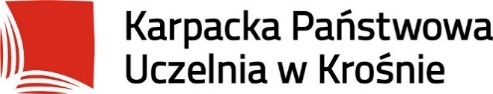 ………………………………					Krosno, dnia ……………..(imię i nazwisko uczestnika)………………………………(adres e-mail uczestnika)…………………………………..Kierunek/ rok i forma studiów(stacjonarne/niestacjonarne)Zgoda na przetwarzanie danych osobowych,wykorzystanie wizerunku oraz przeniesienie majątkowych praw autorskich W związku ze zgłoszeniem do udziału w Konkursie Języka Angielskiego dla studentów  KPU w Krośnie
 w roku 2021 HOW WILL COVID-19 CHANGE OUR LIVESorganizowanego przez Studium Języków Obcych przy Karpackiej Państwowej Uczelni w Krośnie, oświadczam, że:jestem wyłącznym autorem przesłanej przeze mnie na ww. konkurs prezentacji. Prezentacja jest dziełem oryginalnym nigdzie wcześniej nie publikowanym i nie przedstawianym publicznie,wyrażam zgodę na przetwarzanie moich danych osobowych w zakresie: imię i nazwisko, adres e-mail , kierunek rok i forma studiów w celu zgłoszenia udziału i uczestnictwa w ww. konkursie, jego rozstrzygnięciu  oraz realizacji działań promocyjnych związanych z ww. konkursem, na stronie internetowej Karpackiej Państwowej Uczelni w Krośnie oraz w mediach społecznościowych tej uczelni,wyrażam zgodę nabezpłatne wykorzystanie mojego wizerunkuw związku z promocją Konkursu na  stronie internetowej Karpackiej Państwowej Uczelni w Krośnie oraz w mediach społecznościowych tej uczelni,wyrażam zgodę na nieodpłatne przeniesienie na Uczelnię autorskich praw majątkowych do ww. prezentacji,  a także prawa zależne, w tym prawo do opracowania materiałów poprzez jego adaptację lub przerobienie, połączenie z go z innym materiałem, a Organizator Konkursu oświadcza, iż przyjmuje autorskie prawa majątkowe do prezentacji,przeniesiecie, o którym mowa w punkcie 4 ma charakter nieograniczonego w czasie wykorzystania i rozporządzania prezentacją, w tym zezwolenie na rozporządzenie i korzystanie zopracowania prezentacji i w kraju i za granicą bez ponoszenia przez Organizatora dodatkowych opłat. na mocy zgłoszenia do konkursu Organizator nabywa autorskie prawa majątkowe i zależne na następujących polach eksploatacji:wprowadzenie do pamięci komputera i systemów operacyjnych; rozpowszechnianie w sieciach informatycznych lub teleinformatycznych, w tym w Internecie na stronie internetowej uczelni i portalach społecznościowych typu Facebook, YouTube, Twitter) w taki sposób, aby dostęp doprzesłanychmateriałówprzez osoby trzecie był możliwy wwybranym przez nie miejscu i czasie; publiczne wykonanie, wystawienie, wyświetlenie, odtworzenie, nadawanie;wykorzystywanie w celach informacyjnych, promocji i reklamy.upoważniam  Organizatora do decydowania o pierwszym publicznym rozpowszechnieniu zgłoszonej do Konkursu prezentacji.																			…………………………………………… czytelny podpis uczestnikaZałącznik nr 2 do Regulaminu Uczelnianego Konkursu Języka Angielskiego dla studentów  KPU W Krośnie w roku 2021 HOW WILL COVID-19 CHANGE OUR LIVESKlauzula informacyjnaZgodnie z art. 13 Rozporządzenia Parlamentu Europejskiego i Rady (UE) 2016/679 z dnia 27 kwietnia 2016 r. w sprawie ochrony osób fizycznych w związku z przetwarzaniem danych osobowych i w sprawie swobodnego przepływu takich danych oraz uchylenia dyrektywy 95/46/WE (Dz.Urz. UE L 119 z 4.5.2016), zwanego dalej Rozporządzeniem, informujemy, że:Administratorem danych osobowych jest Karpacka Państwowa Uczelnia w Krośnie z siedzibą w: Rynek 1, 38-400 Krosno, tel. (13) 43 755 00.Administrator wyznaczył Inspektora ochrony danych, z którym można skontaktować się pod adresem e-mail: ochrona.danych@pwsz.krosno.pl lub pod numerem telefonu (13) 43 755 26.Dane osobowe, w zakresie: imię i nazwisko, adres e-mail, wizerunekKierunek/ rok i forma studiów(stacjonarne/niestacjonarne), przetwarzane będą w celu zgłoszenia udziału i uczestnictwa w konkursie oraz realizacji działań promocyjnych związanych z ww. konkursem.		Dane osobowe przetwarzane będą na podstawie art. 6 ust. 1 lit. a Rozporządzenia, tj. na podstawie udzielonej zgody. Administrator będzie przekazywał dane osobowe wyłącznie podmiotom działającym na podstawie przepisów prawa.Administrator nie będzie przekazywał danych do państw trzecich i organizacji międzynarodowych.Dane osobowe przetwarzane będą przez Administratora przez okres wykonywania czynności określonych w pkt. 3, a następnie zgodnie z obowiązującą w Karpackiej Państwowej Uczelni w Krośnie Instrukcją kancelaryjną.Przysługuje Panu/Pani prawo do żądania od Administratora dostępu do danych osobowych,  sprostowania danych osobowych, ograniczenia przetwarzania danych osobowych, przenoszenia danych osobowych,  wniesienia sprzeciwu wobec przetwarzania danych osobowych oraz wycofania zgody na przetwarzanie danych, zgodnie z określonym w niej zakresem.Przysługuje Panu/Pani prawo do wniesienia skargi do Prezesa Urzędu Ochrony Danych Osobowych, z siedzibą: ul. Stawki 2, 00-193 Warszawa.Podanie danych osobowych jest dobrowolne ale niezbędne do realizacji celów określonych w pkt. 3. Administrator nie będzie prowadził zautomatyzowanego podejmowania decyzji w związku
z przetwarzaniem danych osobowych.Oświadczam, że zapoznałem/am się z powyższą informacją…………………………………………(podpis)